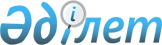 Об определении мест для осуществления выездной торговли в городе Караганде
					
			Утративший силу
			
			
		
					Постановление акимата города Караганды от 25 мая 2016 года № 21/10. Зарегистрировано Департаментом юстиции Карагандинской области 8 июня 2016 года № 3847. Утратило силу постановлением акимата города Караганды от 25 августа 2017 года № 37/01
      Сноска. Утратило силу постановлением акимата города Караганды от 25.08.2017 № 37/01 (вводится в действие по истечении десяти календарных дней после его первого официального опубликования).

      В соответствии с Законом Республики Казахстан от 23 января 2001 года "О местном государственном управлении и самоуправлении в Республике Казахстан", статьей 27 Закона Республики Казахстан от 12 апреля 2004 года "О регулировании торговой деятельности", приказом исполняющего обязанности Министра национальной экономики Республики Казахстан от 27 марта 2015 года № 264 "Об утверждении Правил внутренней торговли" (зарегистрирован в Реестре государственной регистрации нормативных правовых актов № 11148), в целях определения мест для выездной торговли акимат города Караганды ПОСТАНОВЛЯЕТ:

      1. Определить места для выездной торговли на территории города Караганды согласно приложению.

      2. Признать утратившими силу постановления акимата города Караганды:

      1) от 22 июля 2009 года № 34/03 "О выездной торговле" (зарегистрировано в Реестре государственной регистрации нормативных правовых актов № 8-1-98, опубликовано в газетах "Индустриальная Караганда" от 15 сентября 2009 года № 109, "Орталық Қазақстан" от 15 сентября 2009 года № 140);

      2) от 22 мая 2012 года № 25/08 "Об определении мест выездной торговли в районе имени Казыбек би города Караганды" (зарегистрировано в Реестре государственной регистрации нормативных правовых актов № 8-1-157, опубликовано в газетах "Индустриальная Караганда" от 10 июля 2012 года № 82 (21246), "Орталық Қазақстан" от 10 июля 2012 года № 112 (21318)).

      3. Контроль за исполнением настоящего постановления возложить на курирующего заместителя акима города Караганды.

      4. Настоящее постановление вводится в действие по истечении 10 календарных дней после его первого официального опубликования. Места для выездной торговли на территории города Караганды
      1. На территории района имени Казыбек би города Караганды:

      1) проспект Бухар Жырау (между магазином "Дамежан", проспект Бухар Жырау, 74 и торговым домом "Мечта", проспект Бухар Жырау, 76);

      2) проспект Нуркена Абдирова (напротив торгового дома "Мечта", проспект Нуркена Абдирова, 26);

      3) проспект Строителей (площадь перед торговым домом "Береке", проспект Строителей, 6/4);

      4) улица Лободы, у дома № 25;

      5) улица Гоголя (напротив дома № 57 по улице Гоголя);

      6) улица Кривогуза (между социальным павильоном и акционерным обществом "Казинвестбанк", улица Кривогуза, 33);

      7) улица Ержанова (возле ресторана "Садрэ", улица Ержанова, 46);

      8) микрорайон "Степной – 3" (возле магазина "Турист", микрорайон "Степной – 3", 8);

      9) проспект Бухар Жырау (остановка "15 магазин", проспект Бухар Жырау, 11);

      10) район Федоровского водохранилища, у остановки дачного общества "Машиностроитель".

      2. На территории Октябрьского района города Караганды:

      1) микрорайон Голубые пруды, на прилегающей территории дома № 17;

      2) 18 микрорайон, на прилегающей территории дома № 12, (магазин "Камелот");

      3) 17 микрорайон, на прилегающей территории домов № 41, 42;

      4) 15 микрорайон, у дома № 25;

      5) 23 микрорайон, на прилегающей территории дома №11 (перед магазином "На ступеньках");

      6) улица Мануильского, на прилегающей территории дома № 19 (магазин "Рахат");

      7) улица Медицинская, у дома № 60;

      8) 22 микрорайон, на прилегающей территории дома № 23;

      9) у остановки дачного общества "Оптимист-2".
					© 2012. РГП на ПХВ «Институт законодательства и правовой информации Республики Казахстан» Министерства юстиции Республики Казахстан
				
      Аким города

Н. Аубакиров
Приложение
к постановлению акимата
города Караганды
от 25.05.2016 года
№ 21/10